                           		проект	    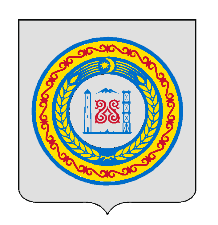 Муниципальное учреждение«АДМИНИСТРАЦИЯ БЕЛГАТОЙСКОГО СЕЛЬСКОГО ПОСЕЛЕНИЯ» ШАЛИНСКОГО МУНИЦИПАЛЬНОГО РАЙОНА ЧЕЧЕНСКОЙ РЕСПУБЛИКИ (Администрации Белгатойского сельского поселения)Муниципальни учреждениНОХЧИЙН РЕСПУБЛИКАН ШЕЛАН МУНИЦИПАЛЬНИ КIОШТАН «БЕЛГIАТОЙ-ЭВЛАН ЮЬРТАН АДМИНИСТРАЦИ» (БелгIатой-Эвлан юьртан администраци)ПОСТАНОВЛЕНИЕс. БелгатойОб утверждении Порядка ведения муниципальной долговой книги муниципального образования Белгатойское сельское поселениеВ соответствии со статьями 120 и 121 Бюджетного кодекса Российской Федерации, в целях совершенствования порядка ведения муниципальной долговой книги муниципального образования «Белгатойское сельское поселение» и контроля за муниципальным долгом, руководствуясь Уставом Белгатойского сельского поселения, администрация Белгатойского сельского поселения ПОСТАНОВЛЯЕТ:Утвердить прилагаемый Порядок ведения муниципальной долговойКниги муниципального образования «Белгатойское сельское поселение» и предоставления информации  о долговых обязательствах муниципального образования «Белгатойское сельское поселение».	2. Настоящее постановление вступает в силу со дня его официального опубликования (обнародования) и подлежит размещению на официальном сайте муниципального образования Администрации «Белгатойское сельское поселение».	3.Контроль за исполнением настоящего постановления возложить на главного специалиста администрации Темирсултанова Зайнди Сайдхусейновича.Глава администрации                                                       А-В.А. Сулейманов                                                                                                     Приложение к постановлению                                                                 Администрации муниципального образования«Белгатойское сельское поселение»от  00.00.2022 г. № ____ПОРЯДОКВедения муниципальной долговой книгиНастоящий Порядок разработан в соответствии со статьями 120 и 121 Бюджетного кодекса Российской Федерации с целью определения процедуры ведения муниципальной долговой книги муниципального образования «Белгатойское сельское поселение» (далее - Долговая книга), обеспечения контроля за полнотой учета, своевременностью обслуживания и исполнения долговых обязательств муниципального образования «Белгатойское сельское поселение», контроля за структурой и объемом муниципального долга и устанавливает объем информации, порядок её внесения в Долговую книгу, регистрации долговых обязательств в Долговой книге. Порядок ведение Долговой книги    1. Ведение Долговой книги осуществляется отделом (либо сектором или иным определенным настоящим правовым актом органов администрации) экономики и финансов  Администрации муниципального образования «Белгатойское сельское поселение» в соответствии с настоящим Порядком.2. Сектор экономики и финансов   несет ответственность за сохранность, своевременность, полноту и правильность ведения Долговой книги.  Долговая книга ведется в виде электронных реестров (таблиц) по видам долговых обязательств, установленных Бюджетным кодексом Российской Федерации:2.1. Бюджетные кредиты, привлеченные в местный  бюджет от других бюджетов бюджетной системы Российской Федерации.2.2. Кредиты, полученные  от имени Администрации муниципального образования «Белгатойское сельское поселение», как заемщика от кредитных организаций. 2.3. Муниципальные ценные бумаги муниципального образования «Белгатойское сельское поселение». 2.4. Муниципальные гарантии муниципального образования «Белгатойское сельское поселение»  .2.5. Иные долговые обязательства, муниципального образования «Белгатойское сельское поселение».3. Долговая книга содержит сведения:3.1. По долговым обязательствам  муниципального образования «Белгатойское сельское поселение», указанным в пунктах 2.1, 2.2  пункта 2  раздела I настоящего Порядка:3 регистрационный номер; дата регистрации долгового обязательства; наименование, номер и дата заключения договора или соглашения; основание для заключения договора или соглашения; наименование кредитора; целевое назначение заёмных средств; валюта долгового обязательства; объем привлеченного кредита; процентная ставка по кредиту;даты (периоды) получения кредита, выплаты процентных платежей, погашения кредита;сведения о фактическом использовании кредита; сведения о погашении кредита; сведения о процентных платежах по кредиту; сведения о предоставленном обеспечении;иные сведения, раскрывающие условия договора или соглашения о предоставлении кредита. 3.2. По долговым обязательствам, указанным в пункте 2.3 пункта 2 раздела I настоящего Порядка: муниципальный регистрационный номер выпуска ценных бумаг;дата регистрации долгового обязательства; вид ценной бумаги; основание для осуществления эмиссии ценных бумаг; объявленный (по номиналу) и фактически размещенный (до размещенный) (по номиналу) объем выпуска (дополнительного выпуска); номинальная стоимость одной ценной бумаги; форма выпуска ценных бумаг; даты размещения, до размещения, выплаты купонного дохода, выкупа и погашения выпуска ценных бумаг; ставка купонного дохода по ценной бумаге; размер купонного дохода на соответствующую дату выплаты в расчете на одну ценную бумагу; сведения о погашении (реструктуризации, выкупе) выпуска ценных бумаг; сведения об уплате процентных платежей по ценным бумагам; иные сведения, раскрывающие условия обращения ценных бумаг. 3.3. По долговым обязательствам муниципального образования «Белгатойское сельское поселение», указанным в пункте 2.4 пункта 2 раздела I настоящего Порядка:регистрационный номер; дата регистрации долгового обязательства; основание для предоставления муниципальной гарантии; дата гарантии; наименование принципала; наименование бенефициара; объем обязательств по гарантии; целевое назначение заёмных средств; валюта долгового обязательства; дата или момент вступления гарантии в силу; сроки гарантии, предъявления требований по гарантии, исполнения гарантии; сведения о полном или частичном исполнении, прекращения обязательств по гарантии; наличие или отсутствие права регрессного требования гаранта к принципалу либо уступки гаранту прав требования бенефициара к принципалу; иные сведения, раскрывающие условия гарантии;          3.4. По Долговым обязательствам муниципального образования «Белгатойское сельское поселение» указанным в подпункте 2.5 пункта 2 раздела I настоящего Порядка:регистрационный номер; дата регистрации долгового обязательства; основание для возникновения обстоятельства; дата возникновения и погашения обстоятельства; иные сведения, раскрывающие условия исполнения обстоятельства.4. В Долговой книге учитывается информация о просроченной задолженности по исполнению долговых обязательств муниципального образования «Белгатойское сельское поселение».5. Информация о муниципальных долговых обязательствах муниципального образования «Белгатойское сельское поселение» вносится в Долговую книгу в срок, не превышающий пяти рабочих дней с момента возникновения соответствующего обязательства.6. Сектор экономики и финансов в срок до 2 числа месяца, следующего  за  отчетным, формирует в электронном  виде  Отчет  о  динамике  долговых  обязательств муниципального образования «Белгатойское сельское поселение» в  Долговой книге по форме, согласно приложению № 1 к настоящему Порядку и предоставляет его на утверждение Главе Администрации муниципального образования «Белгатойское сельское поселение».7. По долговым обязательствам  муниципальное образование  выраженным в иностранной валюте, в отчете о динамике долговых обязательств муниципального образования «Белгатойское сельское поселение» в Долговой книге дополнительно отражается  курс иностранной валюты на отчетную дату.8. Отчет о динамике долговых обязательств муниципального образования «Белгатойское сельское поселение», утвержденный главой Администрации муниципального образования «Белгатойское сельское поселение», отражается на соответствующих счетах Плана счетов бюджетного учета сектором экономики и финансов.9. Информация на бумажных носителях, послужившая основанием для заполнения электронных реестров (таблиц) Долговой книги, находится на постоянном ответственном хранении в секторе экономика и финансов. 5  II. Порядок регистрации долговых обязательств.10. Регистрация долговых обязательств осуществляется путем присвоения регистрационного номера долговому обязательству и внесения соответствующих записей в Долговую книгу.11. Регистрационный номер состоит из шести значащих разрядов:Х1Х2Х3Х4Х5Х6 а) Первый разряд номера (Х1) указывает на вид муниципального долгового обязательства:  «1» - для бюджетных кредитов, привлеченных в бюджет муниципального образования от других бюджетов бюджетной системы  Российской Федерации; «2» - для кредитов, полученных от имени Администрации муниципального образования «Белгатойское сельское поселение», как заемщика от кредитных организаций; «3» - для муниципальных ценных бумаг муниципального образования «Белгатойское сельское поселение»; «4» - для муниципальных гарантий муниципального образования «Белгатойское сельское поселение»; «5» - для иных долговых обязательств муниципального образования «Белгатойское сельское поселение»; б) Второй, третий разряды (Х2Х3) указывают на порядковый номер долгового  обязательства данного вида: в) Четвертый, пятый, шестой разряды (Х4Х5Х6) указывают на буквенный код валюты, в которой выражено долговое обязательство, установленный Госстандартом России  и Центральным банком Российской Федерации.12. В соответствии с настоящим Порядком подлежат регистрации все долговые обстоятельства муниципального образования «Белгатойское сельское поселение», в том числе не погашенные. III. Порядок передачи информации о долговых обстоятельствах муниципального образования «Белгатойское сельское поселение» Министерство финансов Чеченской Республики.	13. Сектор экономики финансов не позднее 2 числа месяца, следующего за отчетным, на основании Отчета о динамике долговых обстоятельств в муниципальной долговой книге муниципального образования «Белгатойское сельское поселение», обеспечивает формирование  соответствующей информации в порядке, установленном Министерством финансов Чеченской Республики.14.Информация подписывается Главой Администрации Муниципального образования «Белгатойское сельское поселение» и направляется в Министерство финансов Чеченской Республики в порядке и в сроки, установленные указанным Министерством.    00.00.2022 г.№00-п